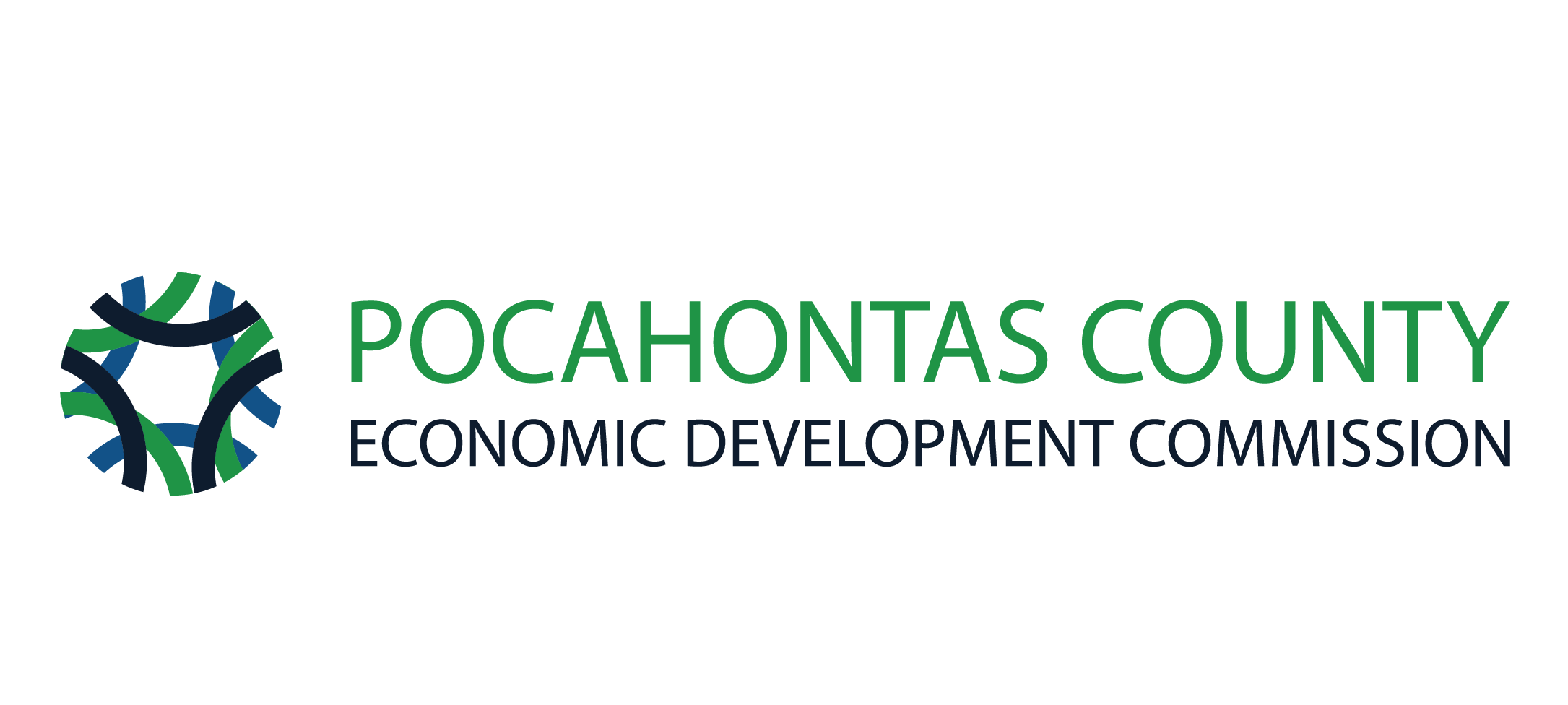 Purpose: Pocahontas County Economic Development Commission (PCEDC) has established an annual Business Recognition Program designed to formally recognize excellent Pocahontas County businesses and individuals that have contributed to the economic well-being of the County and have demonstrated a commitment to the vitality of Pocahontas County. Each year one individual will be selected as the Boss of the Year.Deadline: Nomination forms are due by Sunday, December 13. Notification: The winner will be notified the week of January 3rd, and the award will be presented at the at the PCEDC Annual Meeting & Pocahontas County Foundation Grant Ceremony on Wednesday, January 20, 2021.Eligibility: All bosses/managers/supervisors of businesses located in Pocahontas County, Iowa are eligible. Nominee does not need to be the CEO or top-level management of the company.NominationsVisit the Pocahontas County website at www.pocahontas-county.com to download a nomination form or to submit a nomination online. Submissions may be mailed to the PCEDC office or emailed to office@growpoco.com.Mail Nominations To:			Email Nominations To:	PCEDC					office@growpoco.com	P.O. Box 212					Pocahontas, IA 50574			Criteria for Boss of the Year: The nominees who best fulfills the following criteria will be honored as the Boss of the Year by the Pocahontas County Economic Development Commission. Respected as a supervisor, leader, and mentorRoutinely shows consideration and support of staff, colleagues, and visitors to the businessPerforms his/her duties enthusiastically and supports the community/countyContributes to the well-being of the community and is involved in community organizations, initiatives, or projectsPerforms courtesies beyond his/her daily responsibilitiesExhibits other qualities that exemplify good leadership and organizational abilitiesYour Contact Info: Nomination:Please return completed forms to Pocahontas County Economic Development Commission by Sunday, December 13. Submissions may be sent via mail or emailed to office@growpoco.com. For questions, call 712-335-4636.Mail Nominations To:	PCEDC			Email Completed Forms:	office@growpoco.com			P.O. Box 212								Pocahontas, IA 50574			 		NameAddressCityStateIowaZipPhoneEmailNomineeTitleTime in PositionTime in PositionBusinessBusiness AddressBusiness AddressCityStateStateIowaZipNominee PhoneNominee PhoneEmailEmail# of Employees at Business# of Employees at Business# of Employees at Business# of Employees Supervised# of Employees Supervised# of Employees Supervised# of Employees SupervisedPlease describe how this boss demonstrates exceptional leadership in the workplace and community through innovation, communication, vision, execution, ethics, service and knowledge, and what impact this has had on the organization/employees (additional sheet may be attached).